Ecuaciones diferenciales homogéneas 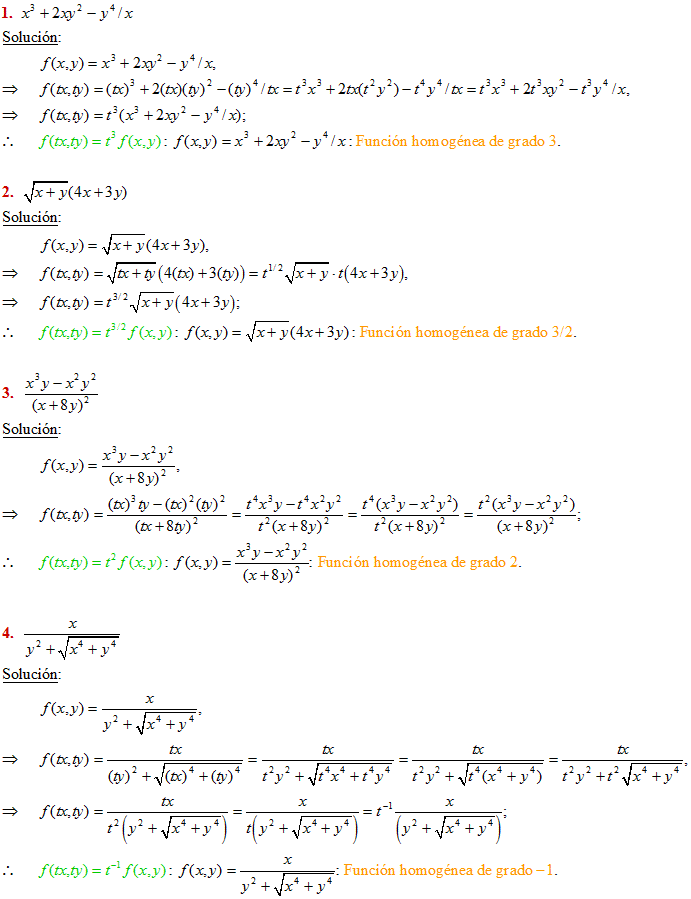 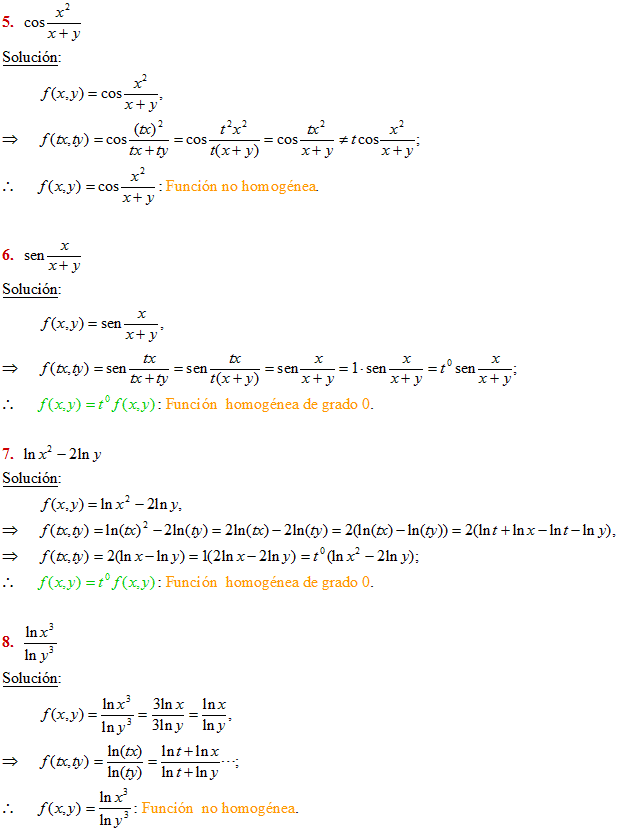 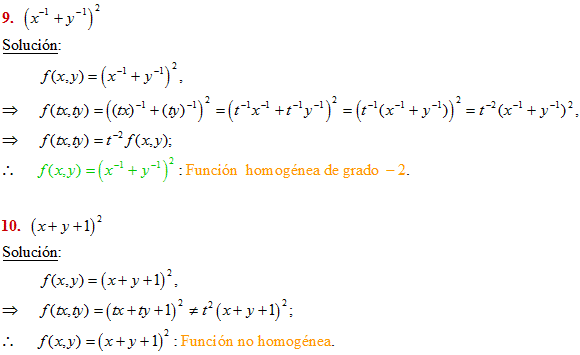  En los problemas 11 a 30, resuelva la ecuación diferencial dada usando una sustitución apropiada: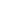 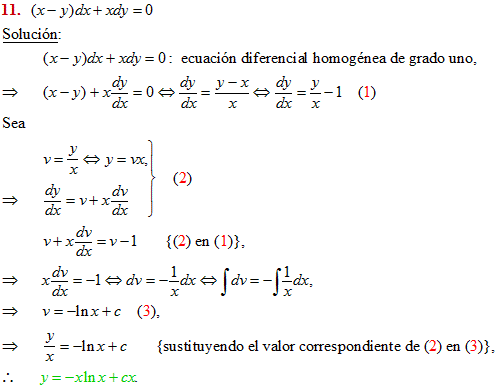 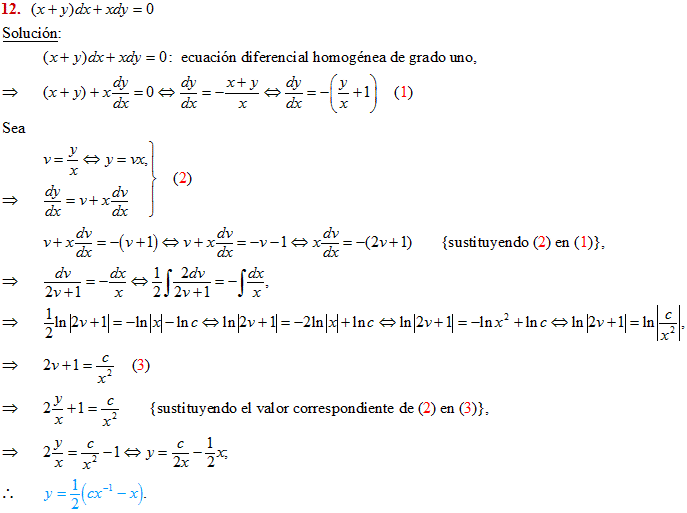 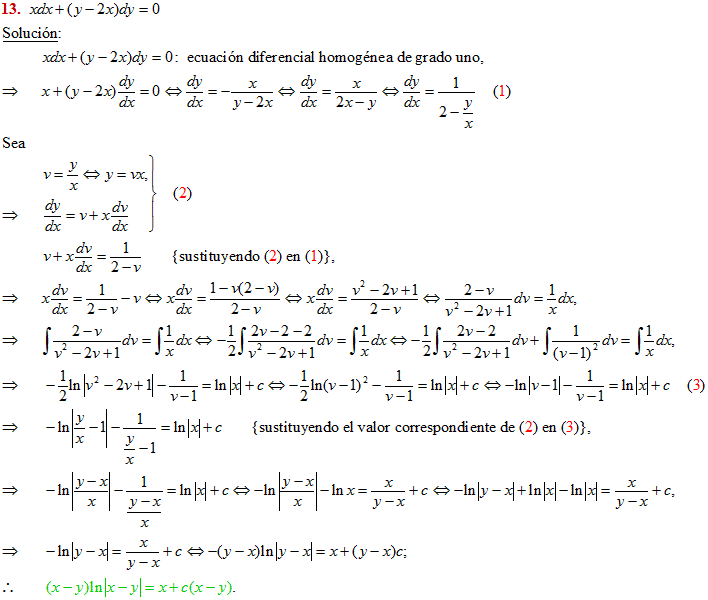 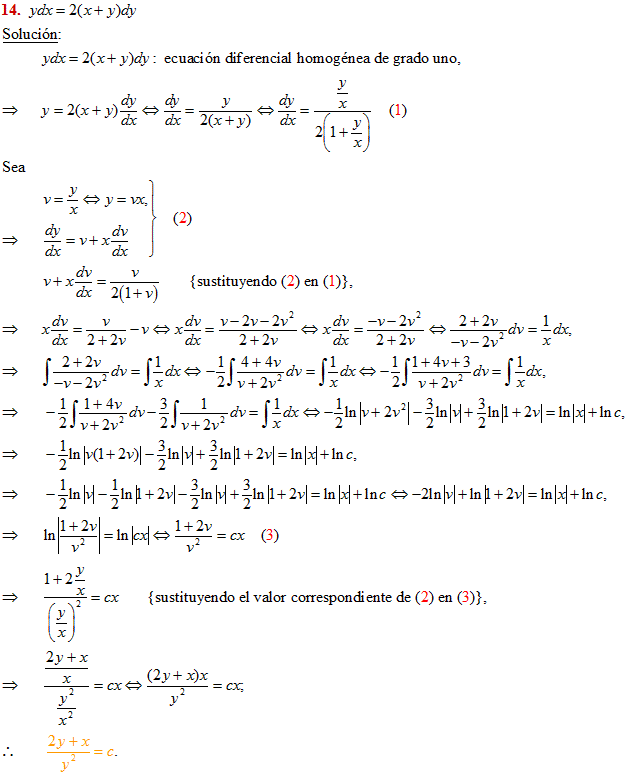 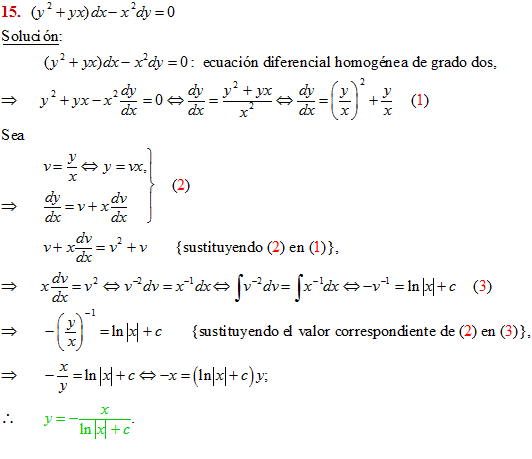 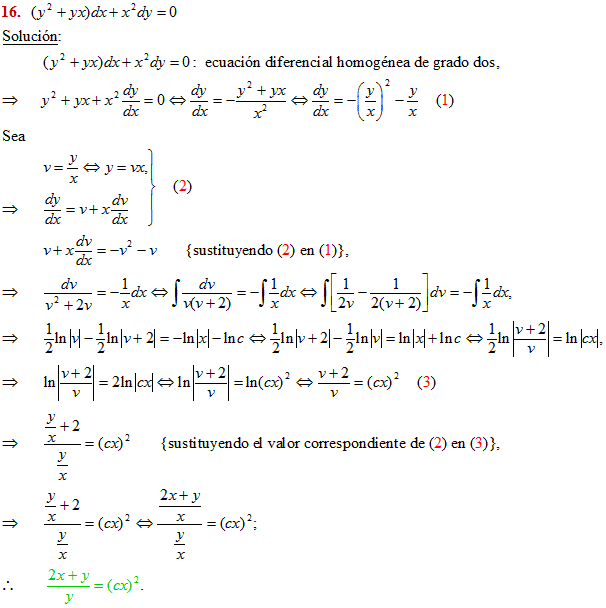 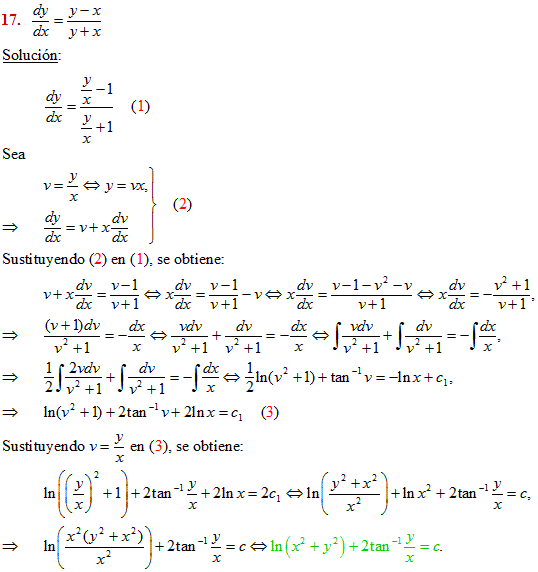 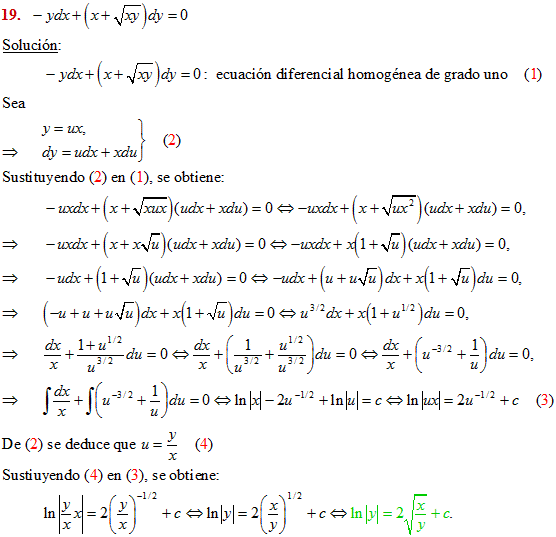 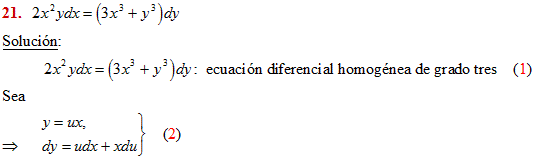 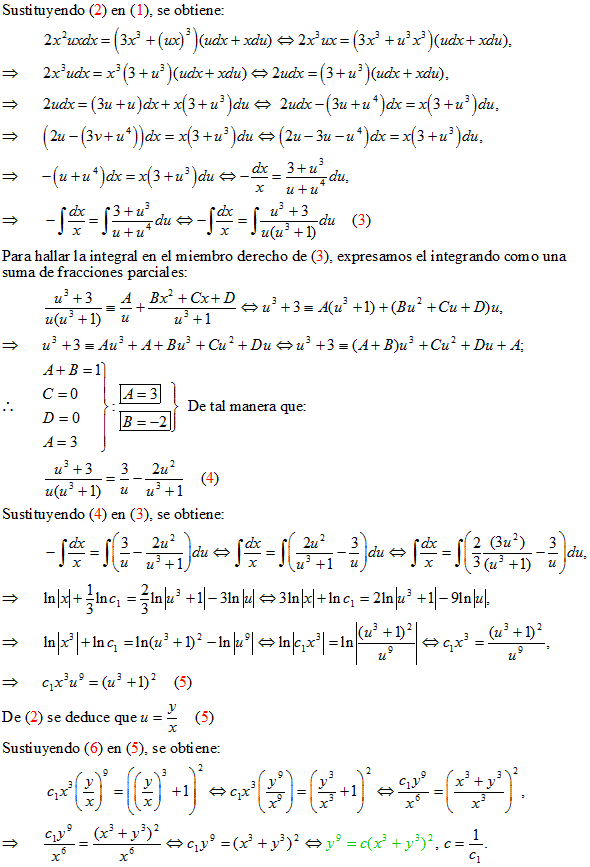 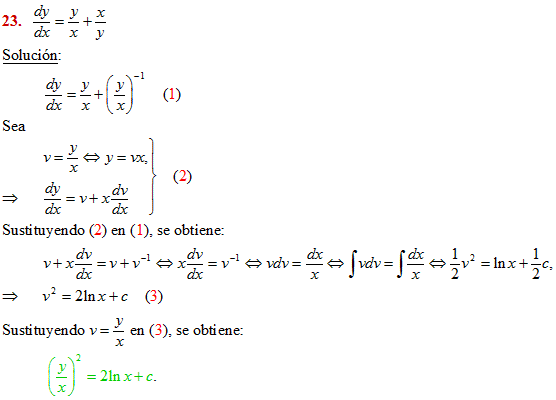 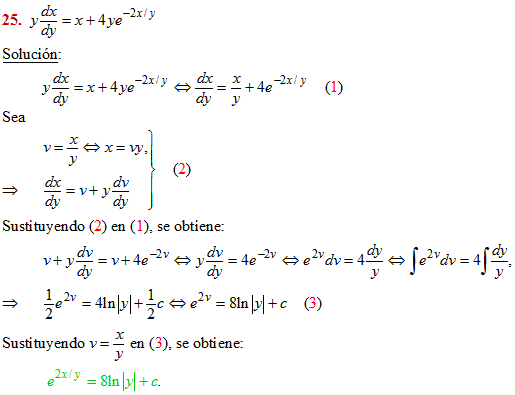 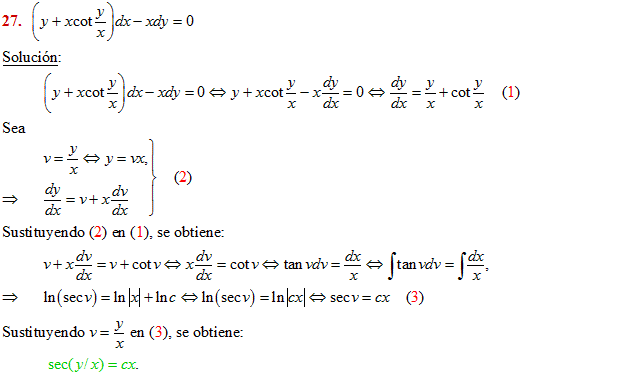 